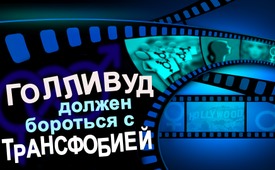 Голливуд должен бороться с трансфобией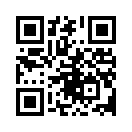 На протяжении десятилетий «Трансгендерная программа» продвигается в Голливуде. 47 организаций, агентств и продюсерских компаний в открытом письме в адрес киноиндустрии США потребовали, чтобы транссексуалы в кинофильмах изображались чаще и позитивнее. Это заставляет прислушаться!На протяжении десятилетий «Трансгендерная программа» ** продвигается в Голливуде и становится все более популярной. Теперь 47 организаций, агентств и продюсерских компаний в открытом письме в адрес киноиндустрии США потребовали, чтобы транссексуалы в кинофильмах изображались чаще и позитивнее. Обосновывается это плохим положением таких людей, которым, якобы, каждый день приходится бороться за то, чтобы быть воспринятыми и принятыми как человеческие существа. Также ошибочно «трансфобное» общество делают ответственным за высокое число самоубийств трансгендерных личностей. 
Чтобы противодействовать этому, подписавшиеся организации – среди которых и группы гомо-лоббистов – требуют более сильного вовлечения их в проекты фильмов, чтобы с их же помощью изменить «трансфобные» настроения людей. 

Результаты этих самозваных примеров легко предвидеть: особенно молодое поколение лишается природного восприятия, впадает в неуверенность и дезориентацию. Дестабилизированная таким образом молодёжь легко поддаётся манипуляции и управлению. Это делается намеренно?  

*Трансфобия: неприязнь к трансгендерным личностям
**Трансгендер: отвержение биологической половой идентичностиот nm.Источники:www.kath.net/news/64788
www.tt.com/kultur/kinoundtv/14677339/transgender-gruppen-fordern-von-hollywood-bruch-mit-stereotypenМожет быть вас тоже интересует:---Kla.TV – Другие новости ... свободные – независимые – без цензуры ...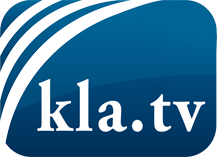 О чем СМИ не должны молчать ...Мало слышанное от народа, для народа...регулярные новости на www.kla.tv/ruОставайтесь с нами!Бесплатную рассылку новостей по электронной почте
Вы можете получить по ссылке www.kla.tv/abo-ruИнструкция по безопасности:Несогласные голоса, к сожалению, все снова подвергаются цензуре и подавлению. До тех пор, пока мы не будем сообщать в соответствии с интересами и идеологией системной прессы, мы всегда должны ожидать, что будут искать предлоги, чтобы заблокировать или навредить Kla.TV.Поэтому объединитесь сегодня в сеть независимо от интернета!
Нажмите здесь: www.kla.tv/vernetzung&lang=ruЛицензия:    Creative Commons License с указанием названия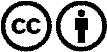 Распространение и переработка желательно с указанием названия! При этом материал не может быть представлен вне контекста. Учреждения, финансируемые за счет государственных средств, не могут пользоваться ими без консультации. Нарушения могут преследоваться по закону.